В Ы П И С К Аиз протокола № 1 заседания Бюро Научно-редакционного совета Роснедра15 января 2019 г.Присутствовали: (члены Бюро НРС):  Житникова И.А., Иогансон А.К., Калинина Г.И.,                                 Котельникова И.В., Пуговкин А.А., Семенова Л.Р., Стуканов А.С.,                                  Суриков С.Н., Шишкин М.А.   Приглашенные: Воинова О.А., Гусев А.В., Колесников Д.В., Колянова И.Б.,                             Максимов А.В., Малых О.Н., Никонов К.А., Потапович А.А. Слушали: 1. Рассмотрение комплектов листов Р-37-IХ (Скарлахта) и Р-37-ХV (Поча) Государственной геологической карты РФ масштаба 1:200 000 Карельской серии, подготовленных к изданию АО «Северо-Западное ПГО».                                                   Докладчик – Гусев А.В.                                        Эксперты НРС – Воинова О.А., Дударева Г.А.,                                                                    Иогансон А.К., Ланг Е.И.                                Научные редакторы -  Житникова И.А., Максимов А.В.Заслушав сообщение по повестке дня, экспертные заключения, ответы на вопросы и обменявшись мнениями, отметили, что материалы комплектов листов Р-37-IХ (Скарлахта) и Р-37-ХV (Поча) подготовлены в соответствии с Техническим (геологическим) заданием и требованиями действующих нормативно-методических документов, включая Карельскую  серийную легенду (СЛ) ГК-200/2. Отклонения от серийной легенды, обусловленные появлением новых фактических данных уточняющих структурно-формационное (фациальное) районирование территории, состав и положение в разрезе ряда ранее выделенных подразделений обосновано в Дополнении к Карельской СЛ, одобренном главным редактором серии Ю.Б.Богдановым.Материалы комплектов не увязаны между собой по отображению металлотектов и ореолов рассеяния элементов, а со смежными (по восточной рамке) ранее принятыми листами Р-37-Х, ХVI – по геологическим границам и типам рельефа на КЧО.           В основу комплектов положены результаты полученные авторами  в процессе ГДП-200 листов по Шардозерской площади, проведенного в 2014-2016 гг. с небольшим объемом полевых работ и лабораторных исследований, а также данные предшествующих работ различного характера и назначения.           В ходе проведения работ по составлению листов авторами уточнено  распространение и состав стратифицированных образований, состав и возраст ряда магматических комплексов. На основании комплексной интерпретации геолого-геофизических данных и бурения уточнено глубинное строение территорий, представленное Беломорским и Карельским геоблоками. Скорректированы границы и площади развития минерагенических подразделений, с выделением потенциальных рудных узлов и полей, перспективных на выявление золотоносных россыпей и других видов полезных ископаемых. Впервые для района дана оценка экологического состояния окружающей среды.            Полученные в процессе ГДП-200 результаты и ретроспективные данные позволили авторам создать обновленную геологическую основу, соответствующую современному состоянию изученности территорий листов, обозначить проблемные вопросы геологического строения региона, выделить перспективные площади для проведения первоочередных геологоразведочных работ.         Материалы комплектов листов Р-37-IХ (Скарлахта) и Р-37-ХV (Поча) в целом подготовлены профессионально, грамотно, но не в полной мере увязаны со смежными по восточным рамкам  листами Р-37-Х и Р-37-ХVI, особенно в части минерагенического районирования и четвертичных образований.  Приведенные расчеты прогнозных ресурсов перспективных объектов недостаточно обоснованы фактическим материалом. Кроме того, представленные материалы содержат ряд погрешностей, как смыслового, так и технического характера, которые должны быть устранены до передачи материалов комплектов листов в издание. Постановили: 1. Комплекты листов Р-37-IХ (Скарлахта) и Р-37-ХV (Поча)  Государственной геологической карты РФ масштаба 1:200 000 Карельской серии одобрить и рекомендовать к изданию. 2. До передачи в издание внести в материалы комплектов исправления и изменения в соответствии с замечаниями экспертов и участников заседания:      -  провести дополнительное редактирование материалов и устранить технические         ошибки и неувязки в картах, схемах и тексте объяснительной записки,  отмеченные         на полях материалов;      -  провести дополнительную увязку карт комплектов со смежными ранее принятыми         листами Госгеолкарты-200/2;      -  на геологических картах дочетвертичных образований (ГК) и в легендах к ним          цвета докембрийских подразделений привести в соответствие со стандартными         цветами ОСШ; уточнить изображение контактов волоцкой толщи (должны быть         тектонические, а не интрузивные); проверить на картах отображение разломов (на          геологических разрезах есть разломы в фундаменте, которых нет на картах);          проверить и привести в соответствие нормативными требованиями индексацию         состава магматических комплексов, особенно дайковых образований;      -  в схемах структурно-формационного районирования проверить и увязать с текстом         записок наименования таксонов районирования;       -  в легендах ГК и стратиграфических колонках показать горизонты; уточнить характер         несогласных взаимоотношений (структурные или стратиграфические несогласия)         между выделяемыми подразделениями, прежде всего в основании карелия, венда         и девона;      -  на тектонических схемах вместо несогласной границы карбоновых образований         показать границу платформенного чехла;      -  на КЧО проверить и обосновать возраст переходных N2-Q образований; уточнить          направление движения ледника; карты и легенды к ним полностью согласовать с          текстом объяснительных записок; индексацию скважин и пунктов отбора проб дать         по нормативным требованиям;      -  на схемах соотношений четвертичных отложений показать все литологические          разности выделяемых отложений; уточнить положение флювиогляциальных         отложений осташковского горизонта;      -  на схеме корреляции четвертичных образований листа Р-37-IХ проверить          правомерность показа  подпорожского и микулинского горизонтов (их нет на КЧО),         показать в левой части гелазий;      -  условные обозначения геоморфологических схем увязать с текстовым описанием в         объяснительных записках;      -  на картах полезных ископаемых и закономерностей их размещения (КЗПИ)          разобраться с рангом выделяемых объектов полезных ископаемых (проявления, в         отличие от пунктов минерализации, помимо повышенных содержаний должны          иметь пространственные параметры); убрать формационную принадлежность для         ПМ (если она не обоснована в тексте записки);       -  на КЗПИ и в легенде к ней уточнить закраску металлотектов (например, усть-          пинежская свита должна иметь сплошную закраску);      -   на минерагенограммах уточнить и согласовать выделяемые минерагенические          этапы с тектоно-магматическими циклами;      -   на схемах минерагенического районирования и прогноза показать все объекты, по           которым имеются подсчитанные запасы и ресурсы и убрать прочие;      -   рекомендовать авторам в комплекте листа Р-37-IХ объединить схемы          минерагенического районирования и прогноза в одну схему (по аналогии с листом           Р-37-ХV);      -   на гидрогеологических схемах показать границы структур первого порядка;           показанные разломы охарактеризовать по степени водоносности; убрать границы          несогласного залегания стратифицированных образований; показать на схемах           установленные проявления минеральных вод; упростить индексы у выделенных          водопунктов;      -   на эколого-геологических схемах показ карстовых проявлений согласовать с          гидрогеологическими схемами; отразить техногенные ландшафты и территории с          интенсивными вырубками, а также геохимические аномалии и водные объекты с           качественными показателями, превышающими ПДК;      -   учесть замечания и рекомендации эксперта-картографа Г.И.Калининой          (приложение);      -   все исправления в графических материалах учесть в объяснительных записках          комплектов;      -   оборот титула объяснительных записок и выходные данные оформить по           нормативным требованиям;      -   на схемах использованных материалов дать цифры в контурах приведенных работ;      -   в главах «Стратиграфия» и «Магматизм» проверить наличие ссылок на источники          информации, а характеристику выделяемых таксонов согласовать с графическими          материалами;      -   согласовать между собой главы «Тектоника» и «История геологического развития»          и откорректировать используемую терминологию;      -   в главах «Полезные ископаемые» привести данные по месторождениям торфа,          проявлениям железа, титана и золота с необходимыми ссылками на литературные          источники;      -   в главах «Закономерности размещения…» указать, по каким данным приведено          минерагеническое районирование территорий; привести ссылки на литературные          источники и убрать дублирование глав «Полезные ископаемые» и общие          рассуждения, не относящиеся к данным комплектам;      -   в разделах по оценке перспектив территорий привести авторскую позицию по          перспективам территорий на урановую минерализацию, связанную с торфяниками и          алмазоносность;        -   список литературы комплектов переделать по нормативным требованиям;      -   проверить и дополнить комплекты всеми обязательными приложениями,           оформленными по нормативным требованиям, в т. ч. отдельными приложениями с          перечнем объектов полезных ископаемых и точек отбора проб на радиологическое           датирование для КЧО;      -   детализовать приложение 3 (Общая оценка минерально-сырьевого потенциала          минерагенических подразделений), дополнив сведениями о запасах и прогнозных          ресурсах кат. P1, P2 локальных объектов прогноза: рудных полей, месторождений,          проявлений (см. пример на сайте ВСЕГЕИ - R-42_ObZap.pdf, прил.3);      -   все изменения в графических и текстовых материалах комплекта учесть в цифровых          моделях (ЦМ) и базах данных (БД) и учесть замечания по ЦМ и БД (приложение);          осуществить структурирование ЦМ по нормативным требованиям, КФМ и          топоосновы продублировать в открытом формате.  3.Дополнение к Карельской серийной легенде Госгеолкарты-200/2 утвердить.4.Внесение исправлений в материалы комплектов подтвердить подписью научного редактора и эксперта НРС по минерагеническим блокам А.К. Иогансона.                                    Председатель -Секретарь - Шишкин М.А.Стуканов А.С.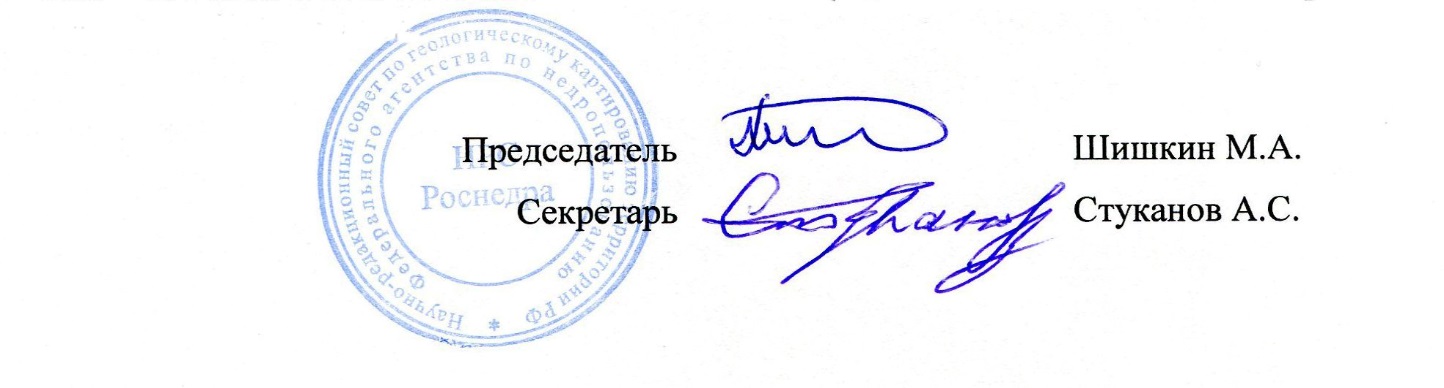 